NOM :											Classe :Réponse énigme n°2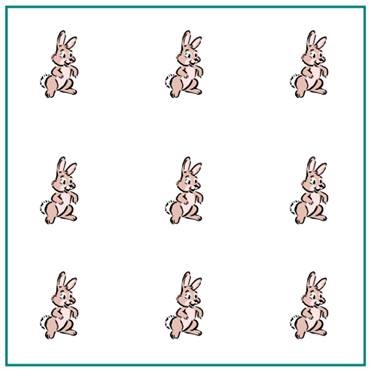 NOM :											Classe :Réponse énigme n°2